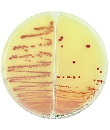 2- illetve 3-szektoros agar lemezekCikkszámTerméknévKiszerelés18500BAIRD PARKER / MAC CONKEY20 lemez 90 mm18390BAIRD PARKER / SABOURAUD CAF20 lemez 90 mm13013BAIRD PARKER/BIGGY/MACCONKEY20 lemez 90 mm13371BAIRD PARKER/MACCONKEY/SABOURAUD CAF20 lemez 90 mm18015BIGGY (NICKERSON) / MALT AGAR20 lemez 90 mm18012BRILLIANT GREEN / SS AGAR20 lemez 90 mm13018BROM CRESOL PURPLE/COLUMBIA CNA/M.CONKEY20 lemez 90 mm18702CDC ANAEROBIC AGAR /CDC wKANAMYCIN-VANCOMYC20 lemez 90 mm13607CHOC. BAC./COLUMBIA/MAC CONKEY20 lemez 90 mm18703CHOCOLATE AGAR /THAYER MARTIN20 lemez 90 mm18021Chromatic CRE / Chromatic ESBL20 lemez 90 mm18023Chromatic CRE / Chromatic OXA-4820 lemez 90 mm18011CHROMATIC DETECTION/ ESBL20 lemez 90 mm18009Chromatic Salmonella/Hektoen Enteric20 lemez 90 mm18007CHROMATIC STAPH AUREUS/ MRSA20 lemez 90 mm18502CLED / MAC CONKEY20 lemez 90 mm13019CLED/MAC CONKEY/CETRIMIDE20 lemez 90 mm13017CLED/MACCONKEY MUG/MALTO20 lemez 90 mm13614CLED/MACCONKEY/ENTEROCOCCO20 lemez 90 mm13012CLED/MACCONKEY/TSA BLOOD20 lemez 90 mm18507COLUMBIA CNA / CHOCOLATE20 lemez 90 mm18422COLUMBIA CNA / GARDNERELLA20 lemez 90 mm18327COLUMBIA CNA / MAC CONKEY20 lemez 90 mm13014COLUMBIA CNA/CIOCCOLATO/THAYER MARTIN20 lemez 90 mm18595DTM / SABOURAUD20 lemez 90 mm18595*DTM / SABOURAUD100 lemez 90 mm18020EMB LEVINE / TSA BLOOD20 lemez 90 mm13356Gard.V./Chocolate/Thayer Martin20 lemez 90 mm18379GARDNERELLA V. / THAYER MARTIN20 lemez 90 mm13345GARDNERELLA V./ROGOSA/THAYER MARTIN20 lemez 90 mm18503HEKTOEN ENTERIC / S.S.20 lemez 90 mm18391HEKTOEN ENTERIC / YERSINIA20 lemez 90 mm18505MAC CONKEY / S.S.AGAR20 lemez 90 mm18018MAC CONKEY/ SABOURAUD CAF20 lemez 90 mm13020MAC CONKEY/B.PARKER/TSA BLOOD20 lemez 90 mm18380MacConkey / TSA Blood20 lemez 90 mm13480MACCONKEY/VOGEL JOHNSON/SABOURAUD20 lemez 90 mm18024MSA / Chromatic MRSA20 lemez 90 mm18029Sabouraud Agar Modified / Chromatic Candida20 lemez 90 mm13602SABOURAUD CAF/BAIRD PARKER/BILE ESCULINE20 lemez 90 mm18025Schaedler K / Schaedler KKV20 lemez 90 mm18008TSA BLOOD/CHROMATIC DETECTION20 lemez 90 mm